INDIRA GANDHI NATIONAL OPEN UNIVERISITY 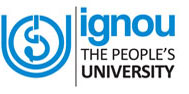 A Project proposal on: Social Protection and Economic Vulnerability of Elders in Ethiopia: Practices, Problems and Prospects(MSWP-001)Prepared by: Yidnekachew FekaduSubmitted to: - Program Coordinator Graduate School of Social workIndira Gandhi National Open UniversityMay 2012Addis Ababa